Application form to have a Gig or Sports BuddyDate: __________________________Thank you for contacting Gig Buddies. One of the team will be in touch with you shortly to talk about what happens next.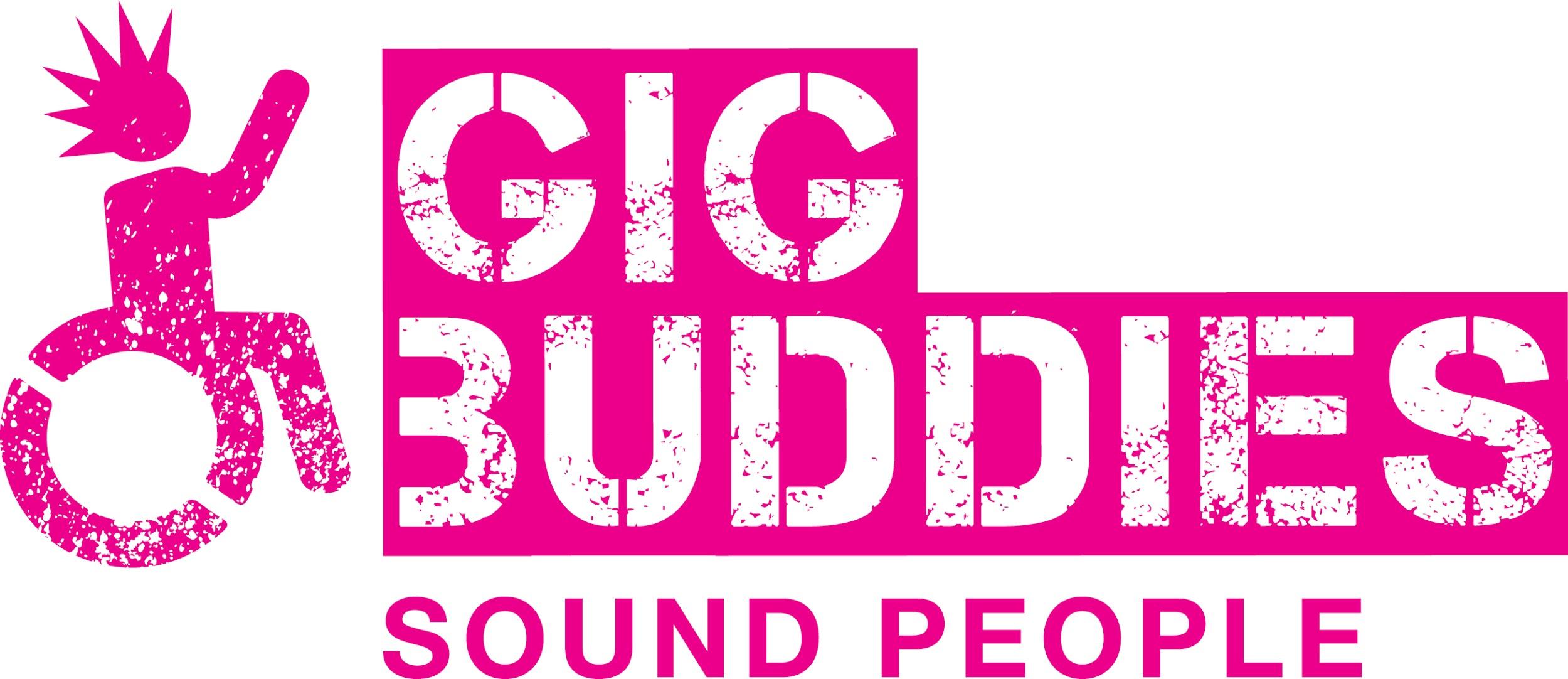 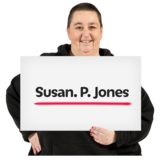 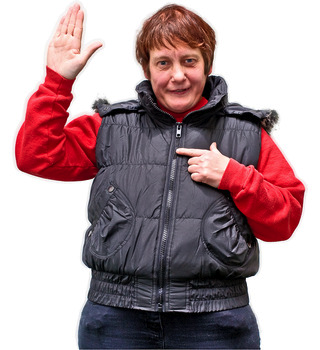 Your name:  ….......................................................................................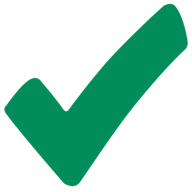 Do you have a learning disability and/or autism?c Yesc No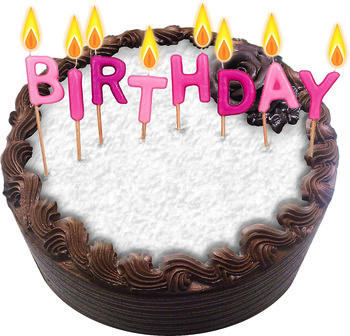 Your date of birth: …...........................................................................................Layout in table cell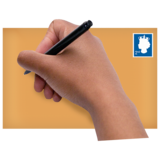 Your address:…..........................................................................................….........................................................................................…...........................................................................................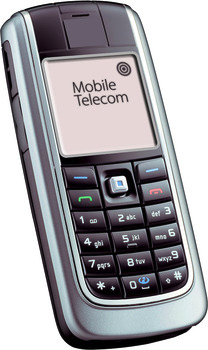 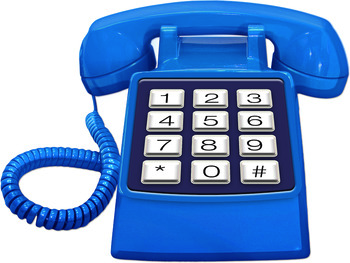 Your telephone numbers:Home:    …....................................................................................Mobile:  …....................................................................................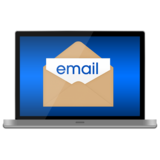 Your email address: …….........................................................................................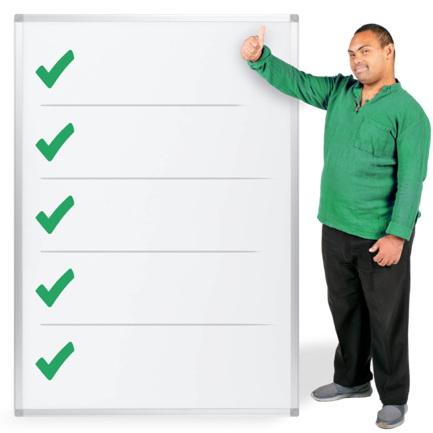 What is the best way for us to contact you?c Phonec Emailc Video callc Speak to my support worker or carer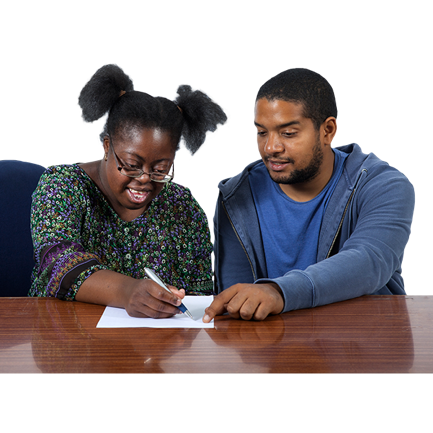 Please tell us the contact details for your support worker or carer:Name………………………………………………………………………………..Phone……………………………………………………………………………….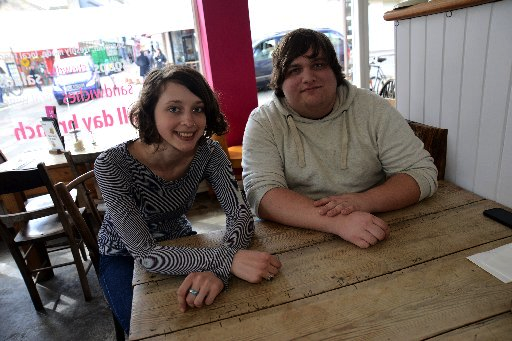 What do you hope to get out of having a gig buddy? …............................................................................................…............................................................................................…............................................................................................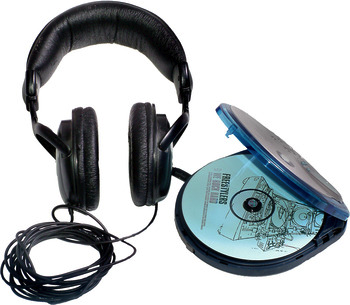 What music are you into? (this could be types of music, like ‘rock’ or bands / singers, like ‘Beyonce’)…............................................................................................…............................................................................................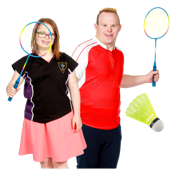 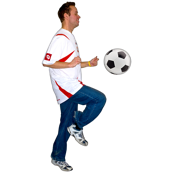 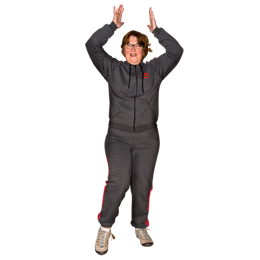 Do you enjoy any physical activities? For example football, dancing, walking, swimming etc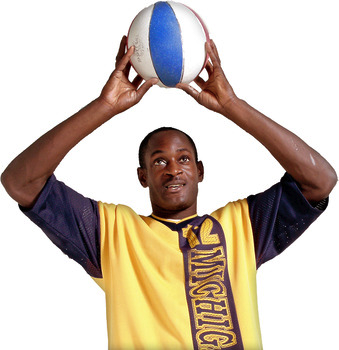 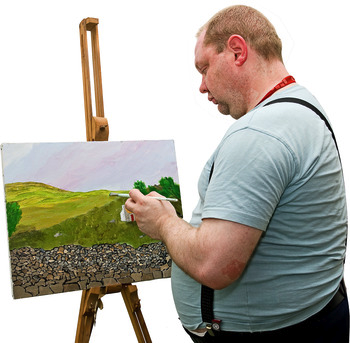  What are your hobbies?….............................................................................................….............................................................................................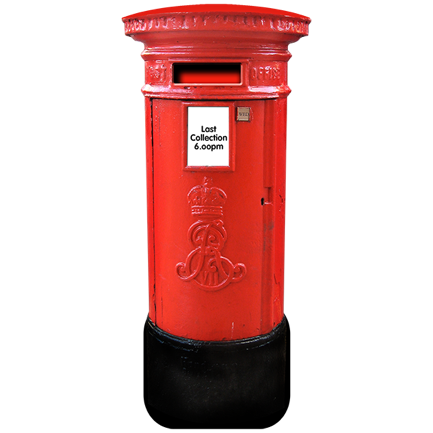 Please send this form to:Stay Up LateRoom 4, Methodist ChurchStanford AvenueBrightonBN1 6FD